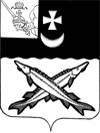  АДМИНИСТРАЦИЯ БЕЛОЗЕРСКОГО МУНИЦИПАЛЬНОГО РАЙОНА ВОЛОГОДСКОЙ ОБЛАСТИП О С Т А Н О В Л Е Н И ЕОт 30.11.2022  № 444Об утверждении Перечня мест, на которые запрещается возвращать животных безвладельцев и Перечня лиц, уполномоченных на принятие решений о возврате животных без владельцев на прежние места обитания животных без владельцевВ соответствии с частью 6.1 статьи 18 Федерального закона от 27 декабря 2018 года № 498-ФЗ «Об ответственном обращении с животными и о внесении изменений в отдельные законодательные акты Российской Федерации»,   ст. 29 Устава района.ПОСТАНОВЛЯЮ:1. Утвердить Перечень мест, на которых запрещается возвращать животных без владельцев, согласно приложению 1 к настоящему постановлению.2. Утвердить Перечень лиц, уполномоченных на принятие решений о возврате животных без владельцев на прежние места обитания животных без владельцев, согласно приложению 2 к настоящему постановлению.3. Настоящее постановление вступает в силу со дня его подписания, подлежит официальному опубликованию в газете «Белозерье».Временно исполняющий полномочияруководителя администрации района:                                  Д.А. СоловьевПеречень мест, на которые запрещается возвращать животных без владельцев - территории учреждений социальной сферы;- территории объектов здравоохранения;- территории образовательных учреждений (школы, детские сады);- детские площадки;- общественные территории (сады, парки, скверы);- территории ярмарок.Перечень лиц, уполномоченных на принятие решений о возврате животных без владельцев на прежние места обитания животных без владельцев- временно исполняющий полномочия руководителя администрации Белозерского муниципального района.Утвержденпостановлением администрации района от 30.11.2022 № 444(приложение 1)Утвержден Постановлением администрации района от 30.11.2022 № 444(приложение 2)